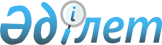 Об организации и обеспечении очередного призыва граждан на срочную воинскую службу в апреле-июне и октябре-декабре 2011 года на территории Астраханского районаПостановление акимата Астраханского района Акмолинской области от 16 марта 2011 года № 74. Зарегистрировано Управлением юстиции Астраханского района Акмолинской области 29 марта 2011 года № 1-6-150

      В соответствии со статьей 31 Закона Республики Казахстан от 23 января 2001 года «О местном государственном управлении и самоуправлении в Республике Казахстан», статьей 19 Закона Республики Казахстан от 8 июля 2005 года «О воинской обязанности и воинской службе», Указом Президента Республики Казахстан от 3 марта 2011 года № 1163 «Об увольнении в запас военнослужащих срочной воинской службы, выслуживших установленный срок воинской службы, и очередном призыве граждан Республики Казахстан на срочную воинскую службу в апреле-июне и октябре-декабре 2011 года», Постановлением Правительства Республики Казахстан от 30 июня 2006 года № 623 «Об утверждении Правил организации и проведения призыва граждан на воинскую службу», Постановлением Правительства Республики Казахстан от 11 марта 2011 года № 250 «О реализации Указа Президента Республики Казахстан от 3 марта 2011 года № 1163 «Об увольнении в запас военнослужащих срочной воинской службы, выслуживших установленный срок воинской службы, и очередном призыве граждан Республики Казахстан на срочную воинскую службу в апреле – июне и октябре- декабре 2011 года», акимат Астраханского района ПОСТАНОВЛЯЕТ:



      1. Организовать и обеспечить очередной призыв граждан мужского пола в возрасте от восемнадцати до двадцати семи лет, не имеющих права на отсрочку или освобождение от призыва, а также граждан, отчисленных из учебных заведений, не достигших двадцати семи лет и не выслуживших установленные сроки воинской службы по призыву, на срочную воинскую службу в апреле- июне и октябре-декабре 2011 года на территории Астраханского района через Государственное учреждение «Объединенный отдел по делам обороны Астраханского района Акмолинской области» (по согласованию).



      2. Образовать районную призывную комиссию согласно приложению № 1.

       

3. Утвердить график проведения призыва граждан на воинскую службу согласно приложению № 2.



      4. Контроль за исполнением настоящего постановления возложить на заместителя акима района Кожахмет М.К.



      5. Постановление вступает в силу со дня государственной регистрации в Управлении юстиции Астраханского района и вводится в действие со дня официального опубликования.      Аким Астраханского района                  Р.Акимов      «СОГЛАСОВАНО»      Начальник Государственного

      учреждения «Объединенный отдел по

      делам обороны Астраханского района

      Акмолинской области»                       С.Кантемиров      Главный врач Государственного

      коммунального предприятия на

      праве хозяйственного ведения

      «Астраханская центральная районная

       больница» при управлении здравоохранения

       Акмолинской области                       Н.Сембаев      Начальник Государственного

      учреждения «Отдел внутренних

      дел Астраханского района

      Департамента внутренних дел

      Акмолинскойобласти Министерства

      внутренних дел Республики Казахстан»       Ж.Абильмажинов

Приложение 1 к постановлению

акимата Астраханского района

от 16 марта 2011 года № 74 Состав районной призывной комиссии

Приложение 2 к постановлению

акимата Астраханского района

от 16 марта 2011 года № 74 График проведения призыва

граждан на воинскую службу весной 2011 года График проведения призыва

граждан на воинскую службу осенью 2011 годапродолжение таблицы
					© 2012. РГП на ПХВ «Институт законодательства и правовой информации Республики Казахстан» Министерства юстиции Республики Казахстан
				Кантемиров Сергей Юрьевичначальник Государственного учреждения

«Объединенный отдел по делам обороны Астраханского района Акмолинской области», председатель комиссии(по согласованию)Потапчук Светлана Николаевнаначальник Государственного учреждения

«Отдел внутренней политики» Астраханского

района, заместитель председателя комиссии

(по согласованию)Члены комиссии:Каханов Айбек Магаулиевичзаместитель начальника Государственного

учреждения «Отдел внутренних дел

Астраханского района Департамента

внутренних дел Акмолинский области

Министерства внутренних дел Республики

Казахстан» (по согласованию)Курманов Елюбай Садыковичстарший врач Жалтырской врачебной

амбулатории Государственного коммунального предприятия на праве хозяйственного ведения «Астраханская центральная районная больница» при управлении здравоохранения Акмолинской области, председатель медицинской комиссии (по согласованию)Искинеева Рсжан Галымовнамедицинская сестра Государственного

коммунального предприятия на праве хозяйственного ведения «Астраханская центральная районная больница» при управлении здравоохранения Акмолинской области, секретарь комиссии (по согласованию)№ п/пНаименование

сельского округаВсе

го

под

ле-

жит

при

зы-

вуДни явокДни явокДни явокДни явокДни явокДни явокДни явокДни явокДни явокДни явокДни явок№ п/пНаименование

сельского округаВсе

го

под

ле-

жит

при

зы-

ву01.

0404.

0405.

0406.

0407.

0408.

0411.

0412.

0413.

0416.

0530.

061Астраханский1365050362Бесбидаикский16163Жалтырский8250324Есильский22225Жарсуатский556Каменский10107Колутонский20208Кызылжарский27279Николаевский191910Новочеркас-

ский323211Острогорский1771012Первомайский272713Староколу-

тонский151514Узункольский1643342Всего:4445031185050505050441932№ п/пНаименование

сельского округаВсего

подлежит

призывуДни явокДни явокДни явокДни явок№ п/пНаименование

сельского округаВсего

подлежит

призыву03.

1004.

1005.

1006.

101Астраханский200505050502Бесбидаикский203Жалтырский1504Есильский205Жарсуатский46Каменский157Колутонский108Кызылжарский359Николаевский2510Новочеркасский2511Острогорский1512Первомайский3013Староколутонский2014Узункольский15Всего:5845050505007.

1010.

1011.

1012.

1013.

1014.

1017.

1018.

1016.

1113.

122050505020415103525251530201550505040295050301520